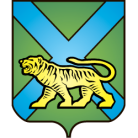 ТЕРРИТОРИАЛЬНАЯ ИЗБИРАТЕЛЬНАЯ КОМИССИЯ
ГОРОДА УССУРИЙСКАРЕШЕНИЕг. Уссурийск
Об освобождении от должности председателя участковой избирательной комиссии избирательного участка № 3819Рассмотрев поступившее в письменной форме заявление председателя участковой избирательной комиссии избирательного участка № 3819 Глушко Валентины Михайловны, в соответствии с пунктом 7 статьи 28 Федерального закона «Об основных гарантиях избирательных прав и права на участие в референдуме граждан Российской Федерации», пунктом 8 статьи 30 Избирательного кодекса Приморского края территориальная избирательная комиссия города УссурийскаРЕШИЛА:1. Освободить председателя участковой избирательной комиссии избирательного участка № 3819 от обязанностей председателя участковой избирательной комиссии избирательного участка № 3819 Глушко Валентину Михайловну до истечения срока полномочий.2. Направить настоящее решение в участковую избирательную комиссию избирательного участка № 3819 для сведения.3. Разместить настоящее решение на официальном сайте администрации Уссурийского городского округа в разделе «Территориальная избирательная комиссия города Уссурийска» в информационно-телекоммуникационной сети «Интернет».Председатель комиссии				                       О.М. МихайловаСекретарь заседания    				                                       Н.А. Ферман03 июня   2016 года                           № 42/06